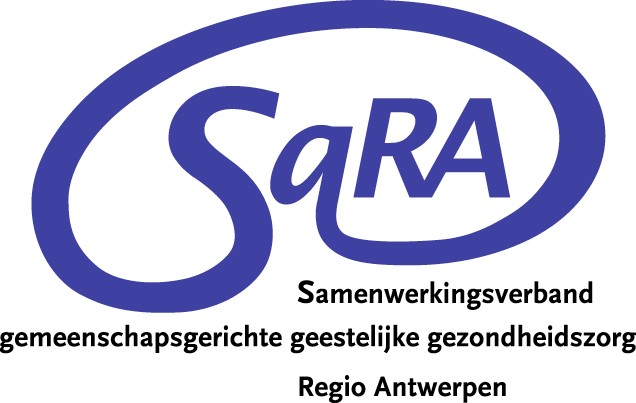 THEMAGROEP: “Terugbetaling eerstelijnspsychologische zorgen” Verslag bijeenkomst: 18 MAART 2019Aanwezig: Anne Dubois (psychologenkring Antwerpen centrum), Mario Barremaecker (voorzitter themagroep – ZNA), Joris Michielsen (AZ Klina), Helga Peeters (netwerkcoördinator SaRA), Lieven D’Hauwers (psychologenkring 29xx) , Linne Van den Brande (LMN Antwerpen Berchem), Kathleen De Bruyne (LMN Antwerpen Oost), Hanne Aerts (psycholoog), Rody Verhaege (werkgroep ELP), Dirk Meeus (CGG VAGGA), Joris Housen (Multiversum), Maarten Desimpel (PC Bethanië), René Van Mieghem (Multiversum), Anne Grimon (CGG Andante), Paul Bossiers (psychologenkring Voorkempen), Bram Spinnewijn (Huisarts), Tania Schuddinck (psycholoog), Ewout Van Hove (netwerkcoördinator SaRA).Stand van zaken en vragen bij agendapuntenVerslag van vorige vergadering werd goedgekeurd.Deel 1: projectopzet:Toelichting projectstructuurAkkoord rond projectstructuurWijzigingen samenstelling themagroepWe beslissen om minimale drempel in te bouwen zodat ook proces wat beschermd is.  Eerst vraag richten aan themagroep. Bij gunstig advies: volgende vergadering aansluiten.We missen nog artsenvertegenwoordiging uit de regio voor- en noorderkempen. LMN-medewerkers en dr. Spinnewijn vragen na. Dit wordt ook meegenomen naar regionaal GGZ-overleg SaRA Kempen.Opstellen van uitgangspunten themagroepEnkele opmerkingen kwamen ter tafel. Aanvulling: expliciteren van perspectief van de ELP, doelgroep voor tekst is nog onduidelijk, signaalfunctie naar de Overheid. Er werd nota genomen van de bedenkingen. Men kreeg enige tijd om FB terug te koppelen. Status: Er werden, buiten 1 positieve, geen reacties ontvangen. Staat nog niet op de site?Stand van zaken administratieve functieMultiversum is klaar om sessies te factureren. Werkwijze werd goed onthaald tijdens infosessies. Uitgangspunt informatievergaring: streng qua timing, maar soepel van betaling 100%.Aanwerving inhoudelijk coördinatorOproep: aanvankelijk geen kandidaten.Netwerkcomité SaRA: budget coördinator ontoereikendGeen geld daaraan toesteken – principiële keuze. Verantwoordelijkheid bij overheden. Wel actief signaleren!Opstarten met een beperkter aantal uren.  = contract 33%Kandidaten worden gesproken.BudgetramingBudgetraming administratie is ingestuurd.Budgetraming coördinator opmaken. Feitelijke raming: wanneer coördinator opstart. Daarnaast voorzien we een budgetraming per eerstelijnszone en vermenigvuldigen we met zeven. Stuurgroep werkt een aanzet uit. Vervolgens wordt dit doorgestuurd bij werving coo. Heeft een signaalfunctie. We beslissen om de stad A’pen niet te contacteren in dit verband. We vrezen voor te veel regelgeving en onnodige complicering.Status: Nog niet gerealiseerd; verder op te pikken door stuurgroepTerugkoppeling overleg FOD/Sarah Morsinck & Magda CoutureBegrip voor opmerkingen, maar toch houdt men vast aan model en timing.Deel 2: Piloot/proof of concept  kritische opstartfactorenVoorstel start pilootprojectVan 6 mensen zijn de gegevens naar de FOD. Contract dat voorligt kan door hen gecheckt en vervolgens getekend worden. Omdat aantrekken van een coo een kritische succesfactor lijkt starten we op wanneer deze aan boord is. Ambitie = ergens in april.Issues die ter tafel kwamen:Beroepsgeheim: vanuit psychologen komt opmerking dat dit te ver reikt. Er zijn echter heel wat spelregels die dit beveiligen. Zou interessant zijn om hierrond goede informering te voorzien. We contacteren dr. Bernard Heb. Deze RIZIV-arts zou dit kunnen kaderen.Status: is nog niet gecontacteerd. Nog nodig in elk welk forum willen we zijn bijdrage?Kun je verwijzen naar jezelf? Lijkt topic voor de inhoudelijke werkgroep.Overeenkomst tussen ZG Multiversum en kl. psychologen/orthopedagogenWe beslissen om art 11 aan te passen en een passage op te nemen waarin wordt gesteld dat men zich hoort te richten naar de uitkomst van de inhoudelijke werkgroep. Art 17 bepaalt immers dan men er steeds uit kan stappen indien inhoudelijke uitkomst niet zou stroken met hoe men zelf wil werken. Op deze manier creëren we ruimte tijdens de pilootfase om te leren en relevante ervaringen van de betrokken stakeholders te integreren indien aangewezen.Sjabloon terugbetaling voor kl. psychologen en orthopedagogenGoedgekeurd om zo te starten. BeschikbaarheidstoolGoedgekeurd om zo te starten. Verzekerbaarheid wordt aangegeven op het verwijsbriefje van de HA.TriagetoolIs voer voor de inhoudelijke werkgroep. Men zou vanuit vanuit RIZIV een aanzet doorsturen.. Domus Medica zou een uitwerking voorbereiden.Opmerkingen:Richtlijn waarop gemotiveerd kan afgeweken worden lijkt raadzaam.Feedback over infomomenten met kandidaten + actuele stand van zaken kandidaturenWat zijn de spelregels bij no shows. RIZIV laat weinig ruimte? Interessant voer voor inhoudelijke discussie. Dame die enkel Pools machtig is. We beslissen dat dit kan, maar info op beschikbaarheidstool lijkt wenselijk. Extra engagement voor die persoon om dit te communiceren wanneer ze wordt gecontacteerd. Evt. uitzonderlijk contractueel vastleggen? CommunicatieEr komt een communicatie vanuit de FOD aan de artsen. We plannen een corrigerend schrijven voor het netwerk.Status: is op 29/3 naar de ELZ coördinatoren verstuurd met vraag naar huisartsen te verspreiden. Beperkte vragen rond de regeling.Deel 3: opstellen van een samenwerkingsmodelVoorstel Lokaal Multidisciplinair Netwerk over opstart werkgroepFrequentie: 1x in de maand samenkomen. Is veel voor HA, toch ambiëren in eerste fase. Wie trekt: Kathleen en Linne voor 5 ELZ (Apen en Mortsel). Hopelijk met verbinding naar partners en regio voor- en noorderkempen. Wil iemand daar oppikken?Scope regio: twee werkgroepen nodig? Ook eentje in de regio  voor- en noorderkempen? Niet evident voor artsen van Kempen om naar A’pen te komen. Anderzijds willen we ook niet in 2 realiteiten werken. Wat kan dan centraal en decentraal? We starten met 1 algemene bekijken of splitsen nuttig is.Coo betrekken. Tweede lijn betrekken? CGG uitnodigen om aan te sluiten bij specifieke thema’s. Status: Hanne Aernouts is ingelicht door Helga en stemt verder af met Kathleen en Linne.Planning volgende vergaderingen23/4 van 9.00 tot 11.00. Locatie: indien we verder uitbreiden zou een ruimer lokaal aangewezen zijn. Wordt besproken.